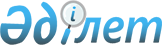 О внесении изменений в приказ Министра транспорта и коммуникаций Республики Казахстан от 10 февраля 2004 года № 55-I "Об утверждении Положения о капитане морского порта"Приказ Министра транспорта и коммуникаций Республики Казахстан от 27 сентября 2013 года № 756. Зарегистрирован в Министерстве юстиции Республики Казахстан 24 октября 2013 г. № 8843

      В соответствии с пунктом 2 статьи 40 и пунктом 2 статьи 42 Закона Республики Казахстан от 17 января 2002 года «О торговом мореплавании» ПРИКАЗЫВАЮ:



      1. Внести в приказ Министра транспорта и коммуникаций Республики Казахстан от 10 февраля 2004 года № 55-I «Об утверждении Положения о капитане морского порта» (зарегистрированный в Реестре государственной регистрации нормативных правовых актов под № 2729) следующие изменения:



      в Положении о капитане морского порта, утвержденном указанным приказом:



      пункт 5 изложить в следующей редакции:

      «5. На должность капитана морского порта назначается лицо, имеющее высшее специальное образование, диплом капитана и стаж работы в сфере торгового мореплавания не менее трех лет.»;



      подпункт 1) пункта 8 изложить в следующей редакции:

      «1) отказывает в выдаче разрешения на выход судна из морского порта в случаях:



      несоответствия судна требованиям безопасности, установленным техническими регламентами;



      нарушения требований к погрузке, снабжению, укомплектованию экипажа или наличия других недостатков судна, создающих угрозу безопасности плавания, жизни и здоровью находящихся на судне людей, а также угрозу причинения ущерба морской среде;



      нарушения требований, предъявляемых к судовым документам;



      наличия предписания соответствующих государственных органов (таможенных, пограничных, санитарно-карантинных, фитосанитарных и других);



      неуплаты за обязательные услуги морского порта;».



      2. Департаменту водного транспорта Министерства транспорта и коммуникаций Республики Казахстан (Тлепов К.Н.) обеспечить:



      1) в установленном законодательством порядке государственную регистрацию настоящего приказа в Министерстве юстиции Республики Казахстан;



      2) после государственной регистрации настоящего приказа в Министерстве юстиции Республики Казахстан, официальное опубликование в средствах массовой информации, в том числе на интернет-ресурсе Министерства транспорта и коммуникаций Республики Казахстан и размещение его на интранет-портале государственных органов;



      3) представление в Юридический департамент Министерства транспорта и коммуникаций Республики Казахстан сведений о государственной регистрации и о направлении на опубликование в средствах массовой информации в течение 5 рабочих дней после государственной регистрации настоящего приказа в Министерстве юстиции Республики Казахстан.



      3. Контроль за исполнением настоящего приказа возложить на вице-министра транспорта и коммуникаций Республики Казахстан Бектурова А. Г.



      4. Настоящий приказ вводится в действие по истечении десяти календарных дней после дня его первого официального опубликования.

      Министр                                    А. Жумагалиев
					© 2012. РГП на ПХВ «Институт законодательства и правовой информации Республики Казахстан» Министерства юстиции Республики Казахстан
				